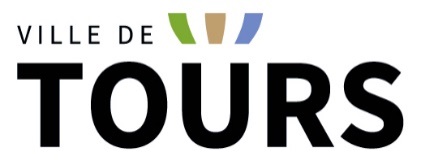 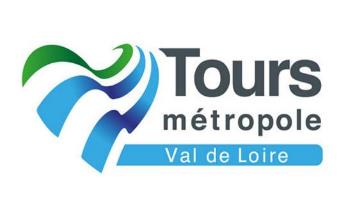 Traitement des discontinuités cyclablessituées dans la zone en rouge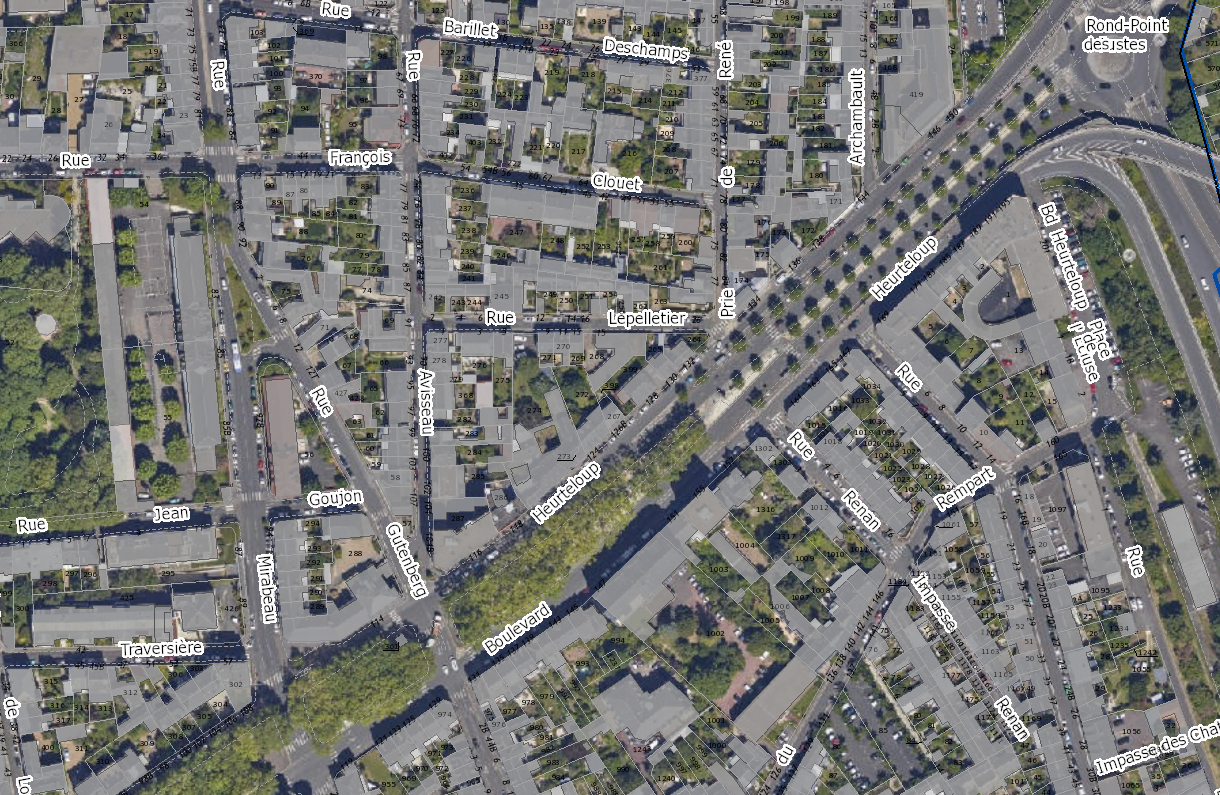 